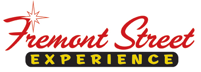 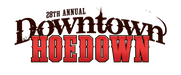 FOR IMMEDIATE RELEASEFremont Street Experience Celebrates NFR with 28th Annual Downtown Hoedown, 12 Days of Country Neon Country Nights to Bring Country Flavor to Downtown Las Vegas28th Annual Downtown Hoedown welcomes National Finals Rodeo to Las VegasLAS VEGAS – Nov. 26, 2014 – 12 Days of Country returns to Fremont Street Experience, beginning Dec. 3 with the 28th Annual Downtown Hoedown and running through Dec. 14.  This year’s 12 Days of Country, which celebrates the return of two weeks of National Finals Rodeo, will feature free nightly entertainment from an array of national headliner and local country music artists. Also in December, the stage production show Neon Country Nights will be performing country hits on Fremont Street Experience’s 1st Street Stage from Nov. 27 – Dec. 25 (dark on Mondays). They will also get into the holiday spirit by incorporating Christmas favorites into their nightly playlists from Dec. 9-Dec. 25.  Neon Country Nights is a custom stage show, produced by Face Productions specifically for audiences at Fremont Street Experience, that promises to be both festive and entertaining.The 28th Annual Downtown Hoedown on Wednesday, Dec. 3, will continue a long tradition of smash-hit headliners, this year’s lineup will feature performances from country stars Thomas Rhett, Confederate Railroad, The Cadillac Three, American Young, RaeLynn, and Old Dominion on Fremont Street Experience’s three stages, with all performances free to the public.  The Downtown Hoedown concerts begin at 4:30 p.m. and continue until 11:30 p.m.For the full 12 Days of Country schedule, please visit www.vegasexperience.com.About Fremont Street Experience
Fremont Street Experience, a five-block entertainment district located in historic downtown Las Vegas features Viva Vision, the world’s largest video screen - 1,500 feet long, 90 feet wide and suspended 90 feet above the urban pedestrian mall. Viva Vision features nightly spectacular light and sounds shows with 12.5 million LED lights and a 550,000-watt sound system.  Fremont Street Experience is a one-of-a-kind venue that includes free nightly concerts and entertainment on three stages. SlotZilla, the world’s most unique zipline attraction, features the 850-foot Zipline and the 1,750-foot Zoomline as people launch from a 12-story slot-machine themed takeoff platform to fly under the Viva Vision canopy. With direct pedestrian access to 8 casinos, more than 60 restaurants and specialty retail kiosks, Fremont Street Experience attracts more than 17 million annual visitors. Fremont Street Experience can be found online at www.vegasexperience.com.“Like” Fremont Street Experience on Facebook: https://www.facebook.com/FSE89101 “Follow” Fremont Street Experience (@FSELV) on Twitter: https://twitter.com/FSELV # # #MEDIA CONTACT:
James Woodrow/Lauren Silverstein 
Preferred Public Relations
702-254-5704James@preferredpublicrelations.comLauren@preferredpublicrelations.com